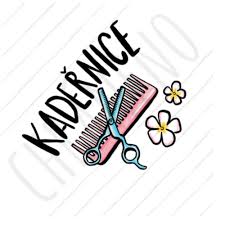 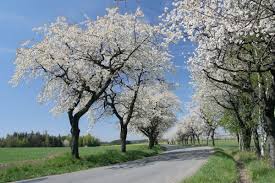 Program aktivit na 15. týden      Pondělí   8.4. 2024		  	    svátek má Ema, KonstantýnaDopolední aktivity		Čtení na patrech, cvičení na patrechOdpolední aktivity		Komunitní aktivity s MAS Brána do Českého ráje – 13:15 hodÚterý      9.4. 2024		   		   svátek má Dušan, DušanaDopolední aktivityPedikúra, individuální cvičeníOdpolední aktivityPedikúra, motomedStředa     10.4. 2024		                  svátek má Darja, Darie		Dopolední aktivity			Individuální terapie, individuální cvičeníOdpolední aktivityPobyt venku   	Čtvrtek   11.4. 2024               	      svátek má Izabela, ArielDopolední aktivityKadeřnice, cvičení na patrech Odpolední aktivityPobyt venkuPátek      12.4. 2024        	                   svátek má Julius, JuliánDopolední aktivity                         		KadeřniceOdpolední aktivityIndividuální aktivity